  COMMITTEE SERVICE APPLICATION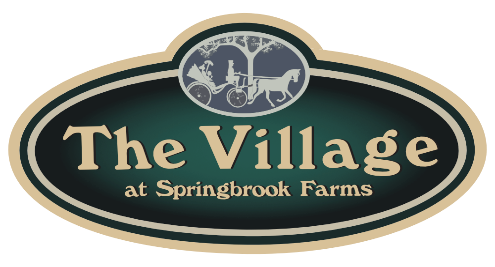 FOR THE HOMEOWNERS ASSOCIATION BOARD(If you want to complete this form online, please place your cursor at the beginning of each line.)Name:    Unit Address:     Contact Phone:                                                        Email:Mailing Address if Different than Unit Address:     Indicate on which of the following committee(s) you would like to serve.			Building Maintenance & Repair, Chaired by Dave BreniserHas responsibility for structural maintenance, repairs, and improvementsMay involve searching for expert contractors for specific projectsMay help determine a yearly cycle for regular/fixed maintenance as well as address immediate unit repairs 	Landscaping, Chaired by John KleinHas responsibility for grounds beautificationMay involve hands-on activities such as planting and caring for trees, shrubs,and flowersMay help develop plans for residents who desire to improve their outdoor front and back spaces, including patio remodeling			Community Events, Chaired by Kathy FacklerHas responsibility for planning development-wide activities to promote thebenefits of condominium living and community spiritWill continue building established events such as the Landscaping Contest,Yard Sales with neighboring developments, and Dumpster Rentals Can initiate new programs such as a Welcome Basket for new residents, a Fallor Winter/Christmas Event, a Block Party, a Shredding Day, etc.All committees will help promote resident use of and improvements to the new Townes Website.Briefly describe the skills and expertise you will bring to your chosen committee.  A desire to learn and participate without previous experience is also acceptable.  Please return this form to Penn Equity Associates at the address above, or email to annette@pennequity.com.  Your application will then be forwarded to the appropriate Chair.                                                                                                                                                                                                                                                    																	 Form Created 4/2022